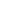 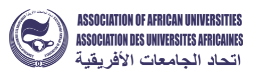 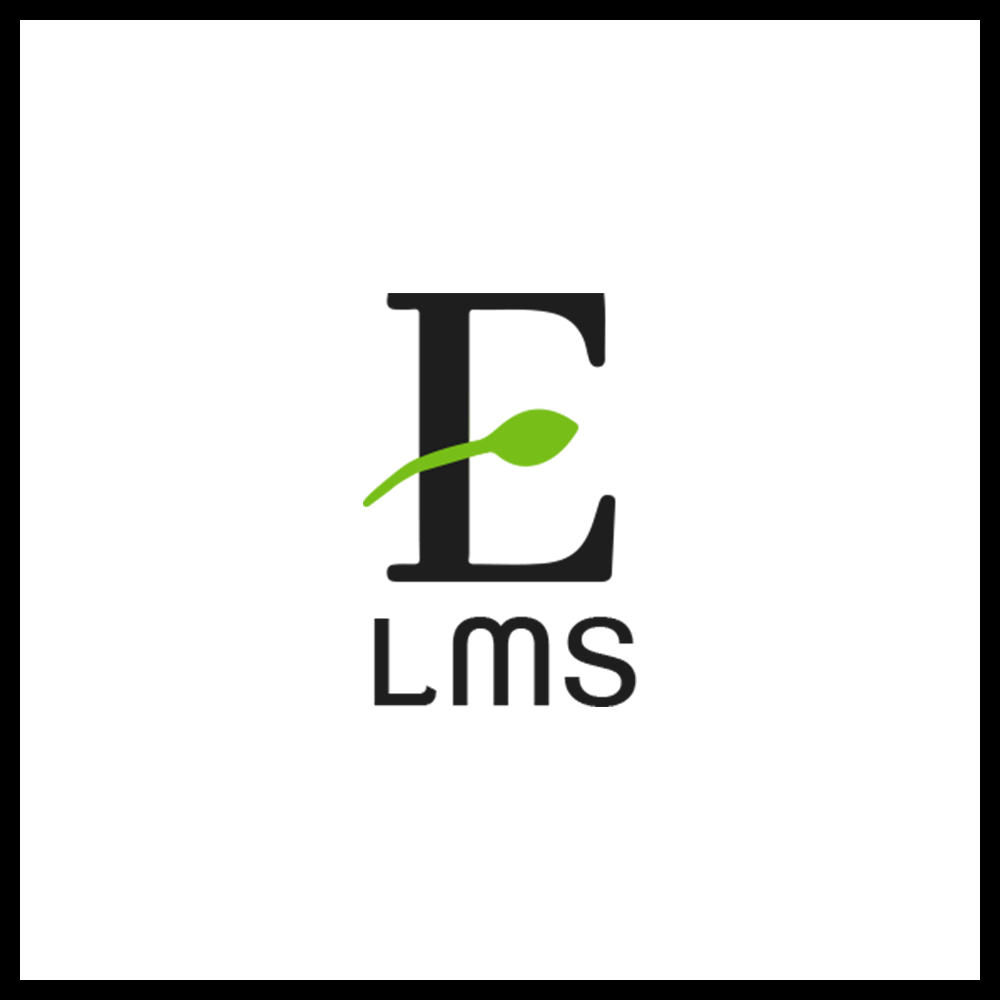 AAU-eLearnAfricaLMS BIO 2021 PERSONAL DETAILSPERSONAL DETAILSSurname and TitleFirst namesPosition Held LanguagesEmail AddressTelephone/Mobile NumberAny other detailsUNIVERSITY DETAILSUNIVERSITY DETAILSName of the UniversityNumber of StudentsWebsiteUniversity Address Email Address of the UniversityTelephone NumberCurrent eLearning platform Institute/DepartmentExample: ……EducationCategoryExample……Education FoundationCourse Categories/Select CategoryExample……. African PhilosophyOtherAdd…….